IV краевая научно-практическая конференция школьников «Юные исследователи Забайкалья» проводилась по инициативе Министерства образования, науки и молодёжной политики Забайкальского края.Организацию и проведение Конференции осуществляло Государственное образовательное учреждение дополнительного образования детей «Забайкальский детско-юношеский центр» при содействии ГУК «Забайкальский краевой краеведческий музей им. А.К. Кузнецова», ГУК «Учебно-методический центр культуры и народного творчества» с 25 – 27 марта 2014 года.Конференция проводилась с целью развития научно-практической и творческой деятельности учащихся, привлечения школьников к изучению историко-культурного наследия родного края, экологического состояния окружающей среды и практическому участию в решении природоохранных задач и задач сохранения исторического и культурного наследия, способствующих экологическому и нравственно-патриотическому воспитанию школьников, эколого-биологическому и краеведческому образованию, их профессиональному самоопределению.Программа Конференции предусматривала работу 8 секций по направлениям:- Летопись родных мест- Родословие- Историко-культурное наследие- Военная слава Забайкальцев- Полиция Забайкалья- Экология и охрана природы- Ботаника и экология растений200 участников из 28 районов Забайкальского края  принимали участие в работе этой конференции. В очередной раз на ней выступал представитель и от нашей школы. Ученица 11 класса Шемелина Алина выступала с работой «Живая память» о воинах-интернационалистах, живущих в нашем селе. Алина выступала со своей работой в секции «Военная слава забайкальцев», которая по традиции проходила в библиотеке ГАУ ЦВПВ Дома офицеров Забайкальского края.18 участников представляли работы на этой секции. 27 марта состоялось подведение итогов конференции. В торжественной обстановке проводилось награждение участников конференции. По итогам работы Шемелина Алина была награждена Благодарственным письмом и ценным подарком (книгой).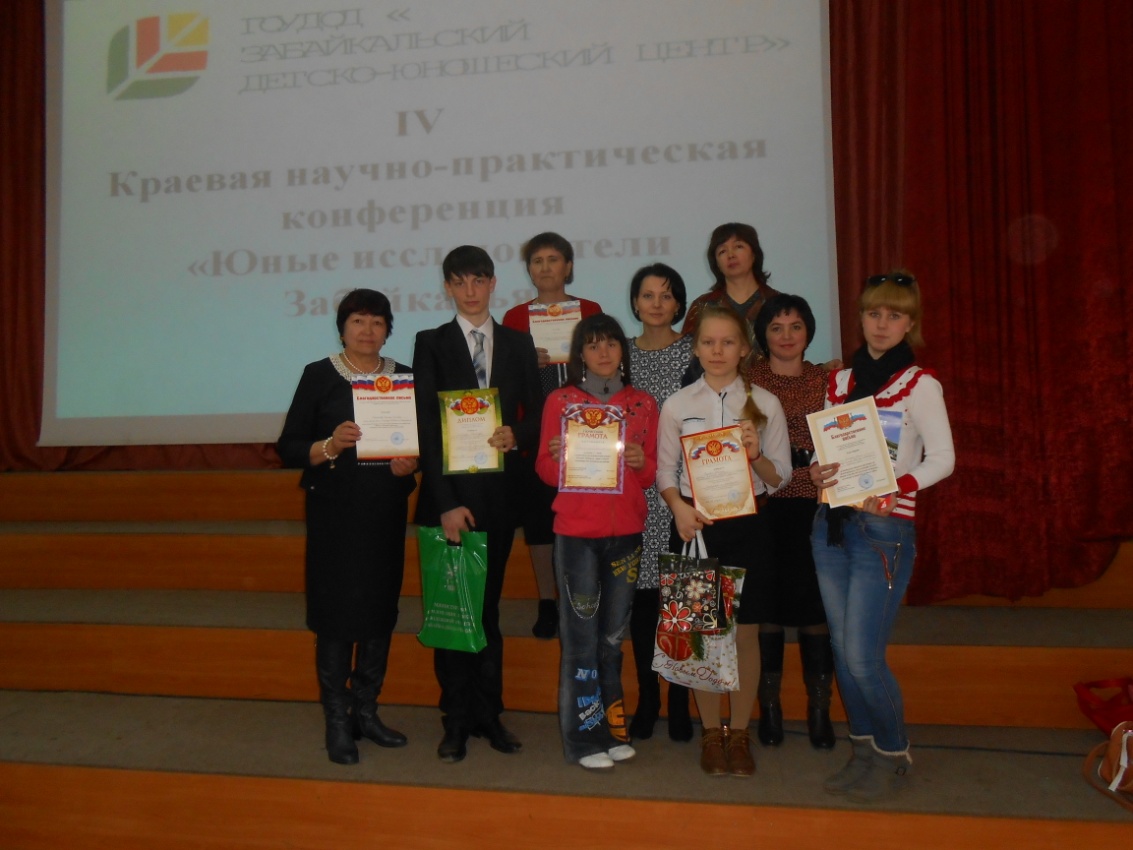 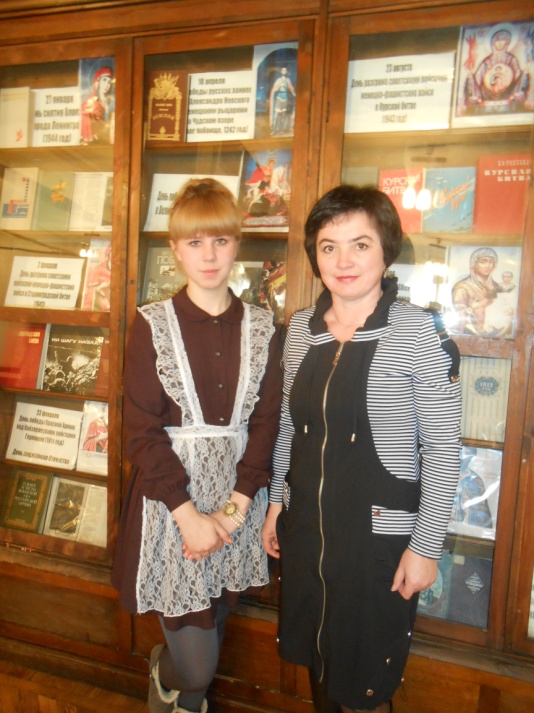 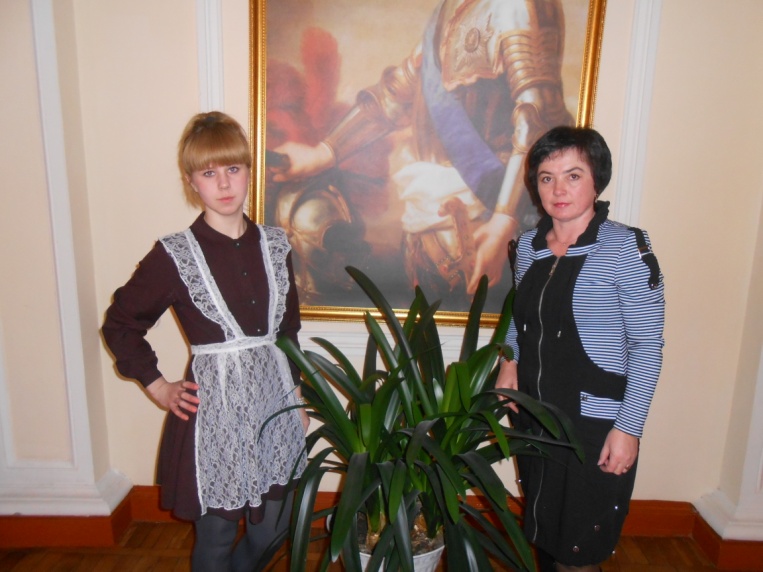 